 Autor: Andrea Tláskalová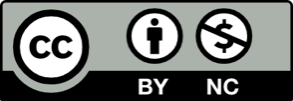 Toto dílo je licencováno pod licencí Creative Commons [CC BY-NC 4.0]. Licenční podmínky navštivte na adrese [https://creativecommons.org/choose/?lang=cs]. Video: Míčová školkaMíčová školka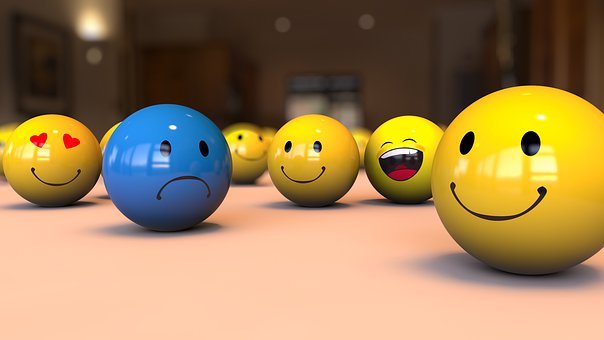 Vyzkoušejte si „míčovou školku“, podle návodu ve videu, na každou slabiku:de-sít-ky		hodíme míč o zeďde-vít-ky		hodíme míč o zeď, necháme jednou spadnout a chytímeos-mič-ky	hodíme a mezitím 1x tleskneme před tělemsed-mič-ky	hodíme a mezitím 1x tleskneme za tělemšest-ky		házíme a chytáme pouze pravou rukoupět-ky		házíme a chytáme pouze levou rukoupři čtyř-kách	hodíme míč na zeď pod pravou nohoupři troj-kách	hodíme míč na zeď pod levou nohoupři dvoj-kách	házíme míč přes hlavu otočení zády jed-nič-ky	házíme s otočkou, mezi chytnutím se musíme otočitZkus vymyslet variantu „míčové školky“ pro případ, že bys neměl k dispozici zeď: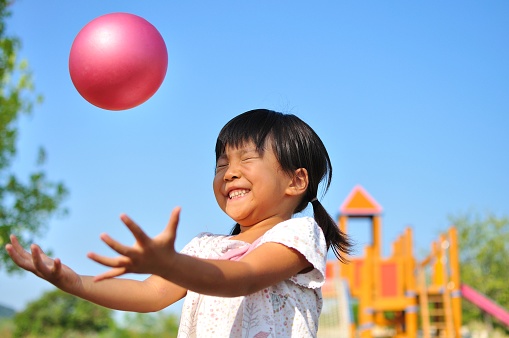       ___________________________________________________________________      ___________________________________________________________________      ___________________________________________________________________      ___________________________________________________________________      ___________________________________________________________________      ___________________________________________________________________      ___________________________________________________________________      ___________________________________________________________________      ___________________________________________________________________      ___________________________________________________________________